LOG BOOK PENELITIAN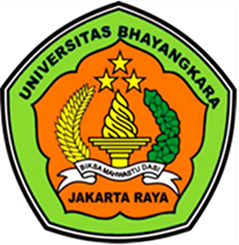 KAJIAN PENGELOLAAN SAMPAH DOMESTIK DI LINGKUNGAN UNIVERSITAS BHAYANGKARA JAKARTA RAYAKetua 	:     Sophia Shanti Meilani, ST, MT		NIDN  : 0314057902Anggota:     Dr. Silvia Nurlaila			NIDK	: 8829101019	         Reni Masrida, ST, MT			NIDN 	: 0329037801	         Dovina Navanti, ST, MM		NIDN	: 0327037601	         Haudi Hasaya, ST, MT			NIDN  : 0322038803PROGRAM STUDI TEKNIK LINGKUNGANFAKULTAS TEKNIKUNIVERSITAS BHAYANGKARA JAYA2019KATA PENGANTARDalam melaksanakan penelitian, dilakukan pencatatan kegiatan dalam sebuah buku catatan kegiatan  penelitian (log Book). Buku kegiatan yang diisi dengan tertib sesuai pelaksanaan pelaksanaan kegiatan penelitian akan memberikan manfaat  antara lain:Sebagai bahan pembuatan makalah ilmiah laporan kegiatanSebagai alat untuk memudahkan pemantauan, baik oleh peneliti ataupun oleh tim monitoring dan evaluasiSetiap peneliti harus mencatat semua kegiatan penelitian yang dilakukan untuk dapat memberikan informasi yang baik dan tertata secara kronologis. Tidak dibenarkan untuk merobek atau merusak sesuatu halaman yang ada didalamnya. Bila terdapat kesalahan tidak diperbolehkan untuk dihapus, cukup dicoret dan diparaf oleh Peneliti. Buku catatan kegiatan ini bersifat terbatas dan menjadi milik UBJ dan di dalam pelaksanaannya pengisiannya menjadi tanggung jawab Peneliti Utama.PenelitiKEGIATAN 1.NOURAIANKETERANGAN1.Periode PenelitianOktober 20192.Nama KegitanKAJIAN PENGELOLAAN SAMPAH DOMESTIK DI LINGKUNGAN UNIVERSITAS BHAYANGKARA JAKARTA RAYA3Hasil Yang DidapatkanHasil pengambilan sampel timbulan sampah kampus Ubhara Jaya selama 8 hari:Komposisi sampah kampus Ubhara berdasarkan hasil pengambilan sampel:HambatanTidak ada kendala berarti dalam melakukan kegiatan penelitianDiperlukan koordinasi dengan pengelola gedung KesimpulanBerdasarkan penelitian yang telah dilakukan, dapat diambil beberapa kesimpulan sebagai berikut :Timbulan sampah rata-rata dari aktivitas di kampus Ubhara adalah sebesar 138.3 kg/hari, bila dinyatakan dalam volume adalah 3.35 m3 per hari. Kantin merupakan sumber timbulan sampah yang tertinggi yaitu sebesar 41.34 kg/hari. Kondisi saat ini, sampah yang sudah terkumpul di tempat sampah kemudian dibawa ke TPS untuk diangkut oleh kontraktor pengangkut sampah. Komposisi sampah Ubhara terdiri dari sampah plastik sebesar 41.14%, sampah kertas 28.49%, dan sampah organik sebesar 24.27%. Sampah plastik dan kertas berpotensi untuk didaurulang melalui pembentukan bank sampah. Sampah organik dapat diolah dengan pemgomposan dan hasil komposnya dapat dimanfaatkan untuk taman di lingkungan kampus Ubhara.SaranDibutuhkan penelitian lanjutan mengenai pengomposan sampah organik dari kampus Ubhara